Refer the applicable foot notes when completing the formNote 1 : FCL.740.A(a)(3) : A pilot working for a commercial air transport operator approved in accordance with the applicable air operations requirements who has passed the operators proficiency check combined with the proficiency check for the revalidation of the class or type rating shall be exempted from complying with the requirement in (2)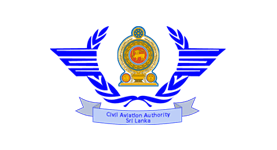 CIVIL AVIATION AUTHORITY OF SRI LANKAATPL(A) SKILL TEST/ PROFICIENCY CHECK FOR MPA (IS 72)Applicant Details  (To be completed by applicant)Applicant Details  (To be completed by applicant)Applicant Details  (To be completed by applicant)Applicant Details  (To be completed by applicant)First NameLast NameCAASL Licence NumberCAASL-72-A-Employer (AOC Holder)Contact NumberE-mailSignatureDateType of Skill Test Required (Tick as appropriate)  (To be completed by ATO/Examiner)Type of Skill Test Required (Tick as appropriate)  (To be completed by ATO/Examiner)Type of Skill Test Required (Tick as appropriate)  (To be completed by ATO/Examiner)Type of Skill Test Required (Tick as appropriate)  (To be completed by ATO/Examiner)Indicate the type of Skill Test to be taken: LPC                OPC ATPL(A) PIC Co-Pilot Aeroplane
 Simulator Type Rating Revalidation Type Rating Renewal, (expired +) Less than 3 months   ( + < 3months) Between 3 months and 1 year (3 months ≤ + ≤ 1 year) Between 1 and 3 years(1 year < + ≤ 3 years) IR Revalidation IR Renewal, (expired ++) Less than 3 months( ++ < 3months) Between 3 months and 1 year (3 months ≤++≤ 1 year) Between 1 and 7 years
(1 year < ++ ≤ 7 years)ATO Declaration  (To be completed by ATO Head of Training (HT))ATO Declaration  (To be completed by ATO Head of Training (HT))ATO Declaration  (To be completed by ATO Head of Training (HT))ATO Declaration  (To be completed by ATO Head of Training (HT))Name of ATOI confirm that the experience of the applicant complies with the applicable requirement of the IS 72I confirm that the experience of the applicant complies with the applicable requirement of the IS 72I confirm that the experience of the applicant complies with the applicable requirement of the IS 72I confirm that the experience of the applicant complies with the applicable requirement of the IS 72Name of HTSignature of HTDetails of Check (To be completed by the Examiner)Details of Check (To be completed by the Examiner)Details of Check (To be completed by the Examiner)Details of Check (To be completed by the Examiner)Details of Check (To be completed by the Examiner)Details of Check (To be completed by the Examiner)Details of Check (To be completed by the Examiner)DateAeroplane TypeAeroplane TypeRegistration/ FSTD Certificate No.Registration/ FSTD Certificate No.Simulator LevelTotal TimeDeparture AerodromeDestination AerodromeDestination AerodromeTake –off TimeLanding TimeNo. of Take-offsNo. of LandingsResult of Skill Test     ** Mention reasons for failed items in 2 in accordance Filling instructionsResult of Skill Test     ** Mention reasons for failed items in 2 in accordance Filling instructionsResult of Skill Test     ** Mention reasons for failed items in 2 in accordance Filling instructionsResult of Skill Test     ** Mention reasons for failed items in 2 in accordance Filling instructionsResult of Skill Test     ** Mention reasons for failed items in 2 in accordance Filling instructionsResult of Skill Test     ** Mention reasons for failed items in 2 in accordance Filling instructionsResult of Skill Test     ** Mention reasons for failed items in 2 in accordance Filling instructionsIFR Cat Cat. IFR ………..PASS     FAIL    PARTIAL PASS**PASS     FAIL    PARTIAL PASS**PASS     FAIL    PARTIAL PASS**I declare that I have been informed of the result of the testApplicant SignatureI declare that I have been informed of the result of the testApplicant SignatureRemarksRemarksRemarksRemarksRemarksRemarksRemarksOnly for Revalidation of Type Rating must observe:Only for Revalidation of Type Rating must observe: 10 Route sectors, during the validity of the rating or; 1 Route sector, flown with an examiner or; [Date of : ……………………………….. (may be flown during the check] This is a combined LPC/OPC in CAT operator, according FCL.740.A(a)(3)Ref. Foot Note 1 10 Route sectors, during the validity of the rating or; 1 Route sector, flown with an examiner or; [Date of : ……………………………….. (may be flown during the check] This is a combined LPC/OPC in CAT operator, according FCL.740.A(a)(3)Ref. Foot Note 1 10 Route sectors, during the validity of the rating or; 1 Route sector, flown with an examiner or; [Date of : ……………………………….. (may be flown during the check] This is a combined LPC/OPC in CAT operator, according FCL.740.A(a)(3)Ref. Foot Note 1 10 Route sectors, during the validity of the rating or; 1 Route sector, flown with an examiner or; [Date of : ……………………………….. (may be flown during the check] This is a combined LPC/OPC in CAT operator, according FCL.740.A(a)(3)Ref. Foot Note 1 10 Route sectors, during the validity of the rating or; 1 Route sector, flown with an examiner or; [Date of : ……………………………….. (may be flown during the check] This is a combined LPC/OPC in CAT operator, according FCL.740.A(a)(3)Ref. Foot Note 1Declaration by ExaminerDeclaration by ExaminerDeclaration by ExaminerDeclaration by ExaminerDeclaration by ExaminerDeclaration by ExaminerDeclaration by Examiner I confirm that the endorsement of licence was made with new validity of :  I confirm that the endorsement of licence was made with new validity of :  I confirm that the endorsement of licence was made with new validity of :  I confirm that the endorsement of licence was made with new validity of :  I confirm that the endorsement of licence was made with new validity of :  I confirm that the endorsement of licence was made with new validity of :  I confirm that the endorsement of licence was made with new validity of :  I confirm that the experience of the applicant comply with the applicable requirements of IS 72 I confirm that the required manoeuvres and exercises have been completed I confirm that the experience of the applicant comply with the applicable requirements of IS 72 I confirm that the required manoeuvres and exercises have been completed I confirm that the experience of the applicant comply with the applicable requirements of IS 72 I confirm that the required manoeuvres and exercises have been completed I confirm that the experience of the applicant comply with the applicable requirements of IS 72 I confirm that the required manoeuvres and exercises have been completed I confirm that the experience of the applicant comply with the applicable requirements of IS 72 I confirm that the required manoeuvres and exercises have been completed I confirm that the experience of the applicant comply with the applicable requirements of IS 72 I confirm that the required manoeuvres and exercises have been completed I confirm that the experience of the applicant comply with the applicable requirements of IS 72 I confirm that the required manoeuvres and exercises have been completedNameExaminer’s Certificate No.CAASL-72-E-Validity of Examiner’s Certificate No.SignatureLocation of Check Date of CheckMulti-Pilot Aeroplanes and Single Pilot high performance Complex AeroplanesMulti-Pilot Aeroplanes and Single Pilot high performance Complex AeroplanesPractical TrainingPractical TrainingPractical TrainingPractical TrainingPractical TrainingATPL/MPL/Type Rating Skill Test or Proficiency CheckATPL/MPL/Type Rating Skill Test or Proficiency CheckManoeuvers/ProceduresManoeuvers/ProceduresOTDFTDFFSAInstructor initials when training completedChecked in FFS        A Examiner initials when test completedSection 1 [Flight Preparation]Section 1 [Flight Preparation]1.1Performance CalculationP1.2Aeroplane external visual inspection; location of each item and purpose of inspectionP#P1.3Cockpit inspectionP-->-->-->1.4Use of checklist prior to starting engines, starting procedures, radio and navigation and communication frequenciesP--> -->-->-->M1.5Taxiing in compliance with air traffic control or instructions of instructorP-->P-->-->1.6Before take-off checks-->-->Section 2 [Take-offs]Section 2 [Take-offs]2.1Normal take-offs with different flap settings, including expedited
take-offP-->-->2.2Instrument takeoff; transition to
instrument flight is required during rotation or immediately after becoming airborneP-->-->2.3Crosswind take-offP-->-->2.4Take-off at maximum take-off mass (actual or simulated
maximum take-off mass)P-->-->2.52.5.1*Take-offs with simulated engine failure:
shortly after reaching V2 (In aeroplanes which are not certificated as transport category or commuter category aeroplanes, the engine failure shall not be simulated until reaching a minimum height of 500 ft above runway end. In aeroplanes having the same performance as a transport category aeroplane regarding take-off mass and density altitude, the instructor may simulate the engine failure shortly after reaching V2)P-->-->Multi-Pilot Aeroplanes and Single Pilot high performance Complex AeroplanesMulti-Pilot Aeroplanes and Single Pilot high performance Complex AeroplanesPractical TrainingPractical TrainingPractical TrainingPractical TrainingPractical TrainingATPL/MPL/Type Rating Skill Test or Proficiency CheckATPL/MPL/Type Rating Skill Test or Proficiency CheckManoeuvers/ProceduresManoeuvers/ProceduresOTDFTDFFSAInstructor initials when training completedChecked in FFS        A Examiner initials when test completed2.5.2*between V1 and V2PXMFFSOnly2.6Rejected take-off at a reasonable speed before reaching V1P-->-->MSection 3 [Flight Manoeuvres and proceduresSection 3 [Flight Manoeuvres and procedures3.1Manual flight with and without flight directors (no autopilot, no auto thrust / autothrottle, and at different control laws, where applicable)P-->-->3.1.1At different speeds (including slow flight) and altitudes within the FSTD training envelopeP-->-->3.1.2Steep turns using 45° bank, 180° to 360° left and rightP-->-->3.1.3Turns with and without spoilersP-->-->3.1.4Procedural instrument flying and manoeuvring including instrument departure and arrival, and visual approachP-->-->3.2Tuck under and Mach buffets (if applicable), and other specific flight characteristics of the aeroplane (e.g. Dutch Roll)P-->-->X An aircraft may not be used for this exerciseFFS Only3.3Normal operation of systems and
controls engineer's panelP-->-->-->-->3.4   Normal and abnormal operations of following systems:3.4   Normal and abnormal operations of following systems:MA mandatory minimum of 3 abnormal shall be selected from 3.4.0 to 3.4.14 inclusive3.4.0Engine (if necessary propeller)P-->-->-->-->3.4.1Pressurisation and air-conditioningP-->-->-->-->3.4.2Pitot/static systemP-->-->-->-->3.4.3Fuel systemP-->-->-->-->3.4.4Electrical systemP-->-->-->-->3.4.5Hydraulic systemP-->-->-->-->3.4.6Flight control and Trim-systemP-->-->-->-->3.4.7Anti-icing de-icing system, Glare shield heatingP-->-->-->-->3.4.8Autopilot/Flight directorP-->-->-->-->M(Single plot only)3.4.9Stall warning devices or stall avoidance devices, and stability
augmentation devicesP-->-->-->-->3.4.10Ground proximity warning system,
weather radar, radio altimeter, transponderP-->-->-->Multi-Pilot Aeroplanes and Single Pilot high performance Complex AeroplanesMulti-Pilot Aeroplanes and Single Pilot high performance Complex AeroplanesPractical TrainingPractical TrainingPractical TrainingPractical TrainingPractical TrainingATPL/MPL/Type Rating Skill Test or Proficiency CheckATPL/MPL/Type Rating Skill Test or Proficiency CheckManoeuvers/ProceduresManoeuvers/ProceduresOTDFTDFFSAInstructor initials when training completedChecked in FFS        A Examiner initials when test completed3.4.11Radios, navigation equipment, instruments, flight management
systemP-->-->-->-->3.4.12Landing gear and BrakeP-->-->-->-->3.4.13Slat and flap systemP-->-->-->-->3.4.14Auxiliary power unit (APU)P-->-->-->-->Intentionally left blankIntentionally left blank3.6Abnormal and emergency procedures:MA mandatory minimum of three items shall be selected from 3.6.1 to 3.6.9 inclusive3.6.1Fire drills, e.g.engine, APU, cabin, cargo compartment, flight deck, wing and electrical fires including evacuationP-->-->-->3.6.2Smoke control and removalP-->-->-->3.6.3Engine failures, shutdown and restart at a safe heightP-->-->-->3.6.4Fuel dumping (simulated)P-->-->-->3.6.5Wind shear at take-off/landingPXFFS Only3.6.6Simulated cabin pressure failure / emergency descentP-->-->3.6.7Incapacitation of flight crew memberP-->-->-->3.6.8Other emergency procedures as outlined in the appropriate Aeroplane Flight ManualP-->-->-->3.6.9TCAS eventP-->-->-->An aircraft may not be usedFFS Only3.7Upset Prevention & Recovery trainingP-->-->-->FFS Only3.7.1Recovery from stall events in: — take-off configuration; — clean configuration at low altitude; — clean configuration near maximum operating altitude; and — landing configuration.FFS qualified for the training task onlyAn aeroplane shall not be used for this exercise3.7.2The following upset exercises: — recovery from nose-high at various bank angles; and — recovery from nose-low at various bank anglesP FFS qualified for the training task onlyXAn aeroplane shall not be used for this exerciseFFS Only3.8Instrument flight procedures3.8.1*Adherence to departure and arrival routes and ATC instructionsP-->-->-->M3.8.2*Holding proceduresP-->-->-->3.8.3*3D operations to DH/A of 200 ft (60 m) or to higher minima if required by the approach procedureMulti-Pilot Aeroplanes and Single Pilot high performance Complex AeroplanesMulti-Pilot Aeroplanes and Single Pilot high performance Complex AeroplanesPractical TrainingPractical TrainingPractical TrainingPractical TrainingPractical TrainingATPL/MPL/Type Rating Skill Test or Proficiency CheckATPL/MPL/Type Rating Skill Test or Proficiency CheckManoeuvers/ProceduresManoeuvers/ProceduresOTDFTDFFSAInstructor initials when training completedChecked in FFS        A Examiner initials when test completed3.8.3.1*manually, without flight directorP-->-->M(Skill test only)3.8.3.2*manually, with light directorP-->-->3.8.3.3*with autopilotP-->-->3.8.3.4*Manually, with one engine simulated inoperative; engine failure has to be simulated during final approach before passing the 1 000 ft above aerodrome level until touchdown or through the complete missed approach procedure.In aeroplanes which are not certificated as transport category aeroplanes (JAR/FAR 25) or as commuter category aeroplanes (SFAR 23), the approach with simulated engine failure and the ensuing go-around shall be initiated in conjunction with the non-precision approach as described in 3.8.4.The go-around shall be initiated when reaching the published obstacle clearance height/altitude (OCH/A), however not later than reaching a minimum descent height / altitude (MDH/A) of 500 ft above runway threshold elevation. In aeroplanes having the same performance as a transport category aeroplane regarding take-off mass and density altitude, the instructor may simulate the engine failure in accordance with 3.8.3.4.P-->-->MMulti-Pilot Aeroplanes and Single Pilot high performance Complex AeroplanesMulti-Pilot Aeroplanes and Single Pilot high performance Complex AeroplanesPractical TrainingPractical TrainingPractical TrainingPractical TrainingPractical TrainingATPL/MPL/Type Rating Skill Test or Proficiency CheckATPL/MPL/Type Rating Skill Test or Proficiency CheckManoeuvers/ProceduresManoeuvers/ProceduresOTDFTDFFSAInstructor initials when training completedChecked in FFS        A Examiner initials when test completed3.8.3.5*Manually, with one engine simulated inoperative; engine failure has to be simulated during final approach after passing the outer marker (OM) within a distance of not more than 4 NM until touchdown or through the complete missed approach procedure.In aeroplanes which are not certificated as transport category aeroplanes (JAR/FAR 25) or as commuter category aeroplanes (SFAR 23), the approach with simulated engine failure and the ensuing go-around shall be initiated in conjunction with the non-precision approach as described in 3.8.4. The go-around shall be initiated when reaching the published OCH/A; however, not later than reaching an MDH/A of 500 ft above the runway threshold elevation. In aeroplanes having the same performance as a transport category aeroplane regarding take-off mass and density altitude, the instructor may simulate the engine failure in accordance with 3.8.3.4.P-->-->M3.8.4*2D operations down to the MDH/AP*-->-->M3.8.5Circling approach under following conditions:(a)* approach to the authorised minimum circling approach altitude at the aerodrome in question in accordance with the local instrument approach facilities in simulated instrument flight conditions, followed by:(b) circling approach to another runway at least 90° off centerline from final approach used in item (a), at the authorised minimum circling approach altitude. Remark: if (a) and (b) are not possible due to ATC reasons, a simulated low visibility pattern may be performedP*-->-->3.8.6Visual approachesP-->-->Section 4 [Missed Approach Procedures]Section 4 [Missed Approach Procedures]4.1Go-around with all engines operating* during a 3D operation on reaching decision heightP*-->-->4.2Go-around with all engines operating* from various stages during an instrument approachP*-->-->Multi-Pilot Aeroplanes and Single Pilot high performance Complex AeroplanesMulti-Pilot Aeroplanes and Single Pilot high performance Complex AeroplanesPractical TrainingPractical TrainingPractical TrainingPractical TrainingPractical TrainingATPL/MPL/Type Rating Skill Test or Proficiency CheckATPL/MPL/Type Rating Skill Test or Proficiency CheckManoeuvers/ProceduresManoeuvers/ProceduresOTDFTDFFSAInstructor initials when training completedChecked in FFS        A Examiner initials when test completed4.3Other missed approach procedures-->4.4*Manual go-around with the critical engine simulated inoperative after an instrument approach on reaching DH, MDH or MAPtP*-->-->M4.5Rejected landing with all engines operating: – from various heights below DH/MDH;— after touchdown (baulked landing) In aeroplanes which are not certificated as transport category aeroplanes (JAR/FAR 25) or as commuter category aeroplanes (SFAR 23), the rejected landing with all engines operating shall be initiated below MDH/A or after touchdown.P-->-->Section 5 [LANDINGS]Section 5 [LANDINGS]5.1Normal landings* with visual reference established when reaching DA/H following an instrument approach operationP5.2Landing with simulated jammed horizontal stabiliser in any out-of-trim positionP-->An aircraft may not be used for this exercise5.3Crosswind landings (a/c, if practicable)P-->-->5.4Traffic pattern and landing without extended or with partly extended flaps and slatsP-->-->5.5Landing with critical engine simulated inoperative P-->-->M5.6Landing with two engines inoperative: --- aeroplanes with 3 engines: the centre engine and 1 outboard engine as far as practicable according to data of the AFM, - aeroplanes with 4 engines: 2 engines at one sideP-->XMFFS Only (Skill test only)General Remarks:Special requirements for extension of a type rating for instrument approaches down to a decision height of less than 200 feet (60m), i.e. Cat II/III operations General Remarks:Special requirements for extension of a type rating for instrument approaches down to a decision height of less than 200 feet (60m), i.e. Cat II/III operations General Remarks:Special requirements for extension of a type rating for instrument approaches down to a decision height of less than 200 feet (60m), i.e. Cat II/III operations General Remarks:Special requirements for extension of a type rating for instrument approaches down to a decision height of less than 200 feet (60m), i.e. Cat II/III operations General Remarks:Special requirements for extension of a type rating for instrument approaches down to a decision height of less than 200 feet (60m), i.e. Cat II/III operations General Remarks:Special requirements for extension of a type rating for instrument approaches down to a decision height of less than 200 feet (60m), i.e. Cat II/III operations General Remarks:Special requirements for extension of a type rating for instrument approaches down to a decision height of less than 200 feet (60m), i.e. Cat II/III operations General Remarks:Special requirements for extension of a type rating for instrument approaches down to a decision height of less than 200 feet (60m), i.e. Cat II/III operations General Remarks:Special requirements for extension of a type rating for instrument approaches down to a decision height of less than 200 feet (60m), i.e. Cat II/III operations Section 6 [LVO]Additional authorisation on a type rating for instrument approaches down to a decision height of less than 60 m (200 ft) (CAT II/III).Section 6 [LVO]Additional authorisation on a type rating for instrument approaches down to a decision height of less than 60 m (200 ft) (CAT II/III).The following manoeuvres and procedures are the minimum training requirements to permit instrument approaches down to a DH of less than 60 m (200 ft). During the following instrument approaches and missed approach procedures all aeroplane equipment required for type certification of instrument approaches down to a DH of less than 60 m (200 ft) shall be used.The following manoeuvres and procedures are the minimum training requirements to permit instrument approaches down to a DH of less than 60 m (200 ft). During the following instrument approaches and missed approach procedures all aeroplane equipment required for type certification of instrument approaches down to a DH of less than 60 m (200 ft) shall be used.The following manoeuvres and procedures are the minimum training requirements to permit instrument approaches down to a DH of less than 60 m (200 ft). During the following instrument approaches and missed approach procedures all aeroplane equipment required for type certification of instrument approaches down to a DH of less than 60 m (200 ft) shall be used.The following manoeuvres and procedures are the minimum training requirements to permit instrument approaches down to a DH of less than 60 m (200 ft). During the following instrument approaches and missed approach procedures all aeroplane equipment required for type certification of instrument approaches down to a DH of less than 60 m (200 ft) shall be used.The following manoeuvres and procedures are the minimum training requirements to permit instrument approaches down to a DH of less than 60 m (200 ft). During the following instrument approaches and missed approach procedures all aeroplane equipment required for type certification of instrument approaches down to a DH of less than 60 m (200 ft) shall be used.The following manoeuvres and procedures are the minimum training requirements to permit instrument approaches down to a DH of less than 60 m (200 ft). During the following instrument approaches and missed approach procedures all aeroplane equipment required for type certification of instrument approaches down to a DH of less than 60 m (200 ft) shall be used.The following manoeuvres and procedures are the minimum training requirements to permit instrument approaches down to a DH of less than 60 m (200 ft). During the following instrument approaches and missed approach procedures all aeroplane equipment required for type certification of instrument approaches down to a DH of less than 60 m (200 ft) shall be used.The following manoeuvres and procedures are the minimum training requirements to permit instrument approaches down to a DH of less than 60 m (200 ft). During the following instrument approaches and missed approach procedures all aeroplane equipment required for type certification of instrument approaches down to a DH of less than 60 m (200 ft) shall be used.The following manoeuvres and procedures are the minimum training requirements to permit instrument approaches down to a DH of less than 60 m (200 ft). During the following instrument approaches and missed approach procedures all aeroplane equipment required for type certification of instrument approaches down to a DH of less than 60 m (200 ft) shall be used.Multi-Pilot Aeroplanes and Single Pilot high performance Complex AeroplanesMulti-Pilot Aeroplanes and Single Pilot high performance Complex AeroplanesPractical TrainingPractical TrainingPractical TrainingPractical TrainingPractical TrainingATPL/MPL/Type Rating Skill Test or Proficiency CheckATPL/MPL/Type Rating Skill Test or Proficiency CheckManoeuvers/ProceduresManoeuvers/ProceduresOTDFTDFFSAInstructor initials when training completedChecked in FFS        A Examiner initials when test completed6.1*Rejected take-off at minimum authorised RVR An aircraft may not be used for this exerciseP*-->-->X An aircraft may not be used for this exerciseM*6.2*ICAT II/III approaches: in simulated instrument flight conditions down to the applicable DH, using flight guidance system. Standard procedures of crew coordination (task sharing, call-out procedures, mutual surveillance, information exchange and support) shall be observed.P-->-->M6.3*Go-around: after approaches as indicated in 6.2 on reaching DH. The training shall also include a go-around due to (simulated)insufficient RVR, wind shear, aeroplane deviation in excess of approach limits for a successful approach, and ground/airborneequipment failure prior to reaching DH and, go around with simulatedAirborne equipment failure.P-->-->M*6.4*Landing(s): with visual reference established at DH following an instrument approach. Depending on the specific flight guidance system, an automatic landing shall be performedP-->-->M